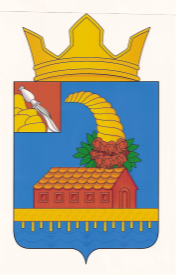 СОВЕТ НАРОДНЫХ ДЕПУТАТОВКОРОТОЯКСКОГО СЕЛЬСКОГО ПОСЕЛЕНИЯОСТРОГОЖСКОГО МУНИЦИПАЛЬНОГО РАЙОНАРЕШЕНИЕ27января 2015 г.									           №368с. Коротоякоб утверждении местного нормативаградостроительного проектирования«Комплексное благоустройство и озеленениеКоротоякского сельского поселенияОстрогожского муниципального районаВоронежской области»В соответствии с Градостроительным кодексом Российской Федерации, Законом Воронежской области от 07.07.2006 № 61-ОЗ «О регулировании градостроительной деятельности в Воронежской области», Уставом Коротоякского сельского поселения, Совет народных депутатов Коротоякского сельского поселения РЕШИЛ:1. Утвердить местный норматив градостроительного проектирования «Комплексное благоустройство и озеленение Коротоякского сельского поселения Острогожского муниципального района Воронежской области», согласно приложению к настоящему решению.2. Разместить вышеуказанный норматив градостроительного проектирования на официальном сайте администрации Коротоякского сельского поселения Острогожского муниципального района Воронежской области в сети «Интернет».3. Контроль за исполнением настоящего решения оставляю за собой.Глава Коротоякского сельского поселения                                                    Н.В. ТрофимовПриложение кРешению Совета народных депутатов Коротоякского сельского поселения администрацииКоротоякского сельского поселенияот 27.01.2015г. № 368МЕСТНЫЙ НОРМАТИВ ГРАДОСТРОИТЕЛЬНОГО ПРОЕКТИРОВАНИЯ  «Комплексное благоустройство и озеленение Коротоякского сельского поселения Острогожского муниципального района Воронежской области»Назначение и область примененияНастоящий норматив разработан в соответствии с законодательством Российской Федерации и Воронежской области в целях установления единых требований к комплексному благоустройству и озеленению территории Коротоякского сельского поселения Острогожского муниципального района Воронежской области.Нормативы градостроительного проектирования Коротоякского сельского поселения Острогожского муниципального района Воронежской области – минимальные расчетные показатели обеспечения благоприятных условий жизнедеятельности человека (в том числе объектами социального и коммунально-бытового назначения, доступности таких объектов для населения (включая инвалидов и маломобильные группы), объектами инженерно-транспортной инфраструктуры, благоустройства и озеленения территории).Настоящий норматив применяется при подготовке, согласовании и утверждении документации по планировке территории, утверждаемой органом местного самоуправления Коротоякского сельского поселения Острогожского муниципального района  Воронежской области, а также используется для принятия решений органами государственной власти и местного самоуправления, органами контроля и надзора Воронежской области. Настоящий норматив обязателен для всех субъектов градостроительной деятельности, осуществляющих свою деятельность на территории Воронежской области, независимо от их организационно-правовой формы.По вопросам, не рассматриваемым в настоящем нормативе, следует руководствоваться действующими федеральными градостроительными нормами и законодательством Российской Федерации.Общие положенияМестный норматив устанавливает основные параметры и необходимое минимальное сочетание объектов благоустройства и озеленения на  территории Коротоякского сельского поселения Острогожского муниципального района Воронежской области в целях создания безопасной, удобной и привлекательной среды проживания.Благоустройство территории - совокупность работ и мероприятий, направленных на создание благоприятных, здоровых и эстетичных условий жизни населения на территории населенных пунктов Воронежской области.Комплексное благоустройство - взаимоувязанное применение средств ландшафтной, садово-парковой архитектуры, покрытия поверхности земли, оборудования территории и застройки устройствами для безопасности и удобства использования, средств освещения и цветового решения участков территории, зданий и сооружений, декоративного озеленения, декоративной пластики и графики, визуальной информации и рекламы, иных средств.Элементы комплексного благоустройства - планировочные, технические, декоративные, конструктивные устройства, растительные компоненты, различные виды оборудования и оформления, малые архитектурные формы, некапитальные нестационарные сооружения, наружная реклама и информация, используемые как составные части комплексного благоустройства.Территории общего пользования - территории, которыми беспрепятственно пользуется неограниченный круг лиц (в том числе площади, улицы, проезды, набережные, скверы, бульвары). На земельные участки в границах территорий общего пользования не распространяется действие градостроительного регламента. Внешнее благоустройство территорий и земельных участков нового строительства осуществляется в соответствии с разрабатываемыми проектами благоустройства (как самостоятельных, так и в составе документации по планировке территории). Для территорий сложившейся застройки, как правило, разрабатываются схемы (программы) комплексного благоустройства, предусматривающие:улучшение технического состояния и внешнего вида улиц, площадей, жилых, общественных, рекреационных и иных зон; организацию стоянок автомобилей и остановок общественного транспорта, физкультурно-оздоровительных площадок, площадок отдыха населения, хозяйственных площадок;размещение временных сооружений для мелкорозничной торговли и других целей;реконструкцию витрин, входов, других элементов фасадов зданий и сооружений;размещение малых архитектурных форм, произведений монументально-декоративного искусства;размещение информации и рекламы;цветовое решение застройки и освещение территории;праздничное оформление территории;озеленение; организацию рельефа. На основе схем (программ) комплексного благоустройства территории выполняются проекты строительства (реконструкции) внешнего благоустройства конкретных участков, выполнения отдельных видов благоустройства (озеленение, освещение), проекты изготовления и установки малых архитектурных форм и других элементов благоустройства.Схемы (программы) комплексного благоустройства утверждаются  органом местного самоуправления Коротоякского сельского поселения Острогожского муниципального района  Воронежской области.Проекты благоустройства конкретных участков, выполнения отдельных видов благоустройства, изготовления и установки малых архитектурных форм и других элементов благоустройства утверждаются правообладателями земельных участков по согласованию с уполномоченным органом в сфере градостроительства.При проектировании рекламных конструкций следует руководствоваться местным нормативном градостроительного проектирования «Размещение объектов наружной рекламы и информации в Коротоякском сельском поселении Острогожского муниципального района  Воронежской области».При отмене действующих нормативных документов, на которые дается ссылка в настоящем нормативе, следует руководствоваться нормами, которые введены взамен отмененных.3. Озеленение территорийОзеленение - элемент комплексного благоустройства и ландшафтной организации территории, обеспечивает формирование среды населенного пункта с активным использованием растительных компонентов, а также поддержание ранее созданной или изначально существующей природной среды на территории населенного пункта.Реконструкция существующих зеленых насаждений должна предусматривать сохранение или восстановление первоначального проектного замысла по взаимодействию элементов озеленения с архитектурой зданий и сооружений, соотношению высот зданий и зеленых насаждений, восстановление утраченных в процессе роста деревьев и кустарников проектных видовых точек, инсоляцию территорий и зданий, видимость технических средств регулирования дорожного движения, безопасность движения транспорта и пешеходов.При проектировании и осуществлении озеленения необходимо учитывать декоративные свойства и особенности различных пород деревьев и кустарников, форму кроны, цвет листвы, его изменение по сезонам года, время и характер цветения, пригодность данного материала для определенного вида посадок. Следует применять различные кустарники в качестве живых изгородей, а также вьющиеся растения (виноград, хмель, плющ) для пристенного вертикального озеленения. Для живых изгородей детских площадок не допускается использование кустарников, имеющих шипы и ядовитые ягоды.Основными типами насаждений являются: массивы, группы, солитеры, живые изгороди, кулисы, боскеты, шпалеры, газоны, цветники, аллейные, рядовые, букетные посадки и др. На территории Коротоякского сельского поселения Острогожского муниципального района  используются различные приемы или формы озеленения: стационарные (посадка растений в грунт), мобильные (посадка растений в специальные передвижные емкости - контейнеры, вазоны и т.д.), компактные (вертикальное, многоуровневое озеленение и т.п.) и др.При проектировании озеленения следует обеспечивать: минимальные расстояния посадок деревьев и кустарников до инженерных сетей, зданий и сооружений. Рекомендуется соблюдать ориентировочный процент озеленяемых территорий на участках различного функционального назначения (таблица 1).Таблица 1. Обеспеченность озелененными территориями участков общественной, жилой, производственной застройки(в процентах)_____________<*> В зависимости от градостроительной ситуации (размещение в высокоплотной, сложившейся, исторической застройке, условия реконструкции) или профиля учреждения показатели могут быть изменены в меньшую сторону - в этом случае необходимо использовать приемы мобильного и компактного озеленения.<**> В зависимости от отраслевой направленности производства.Проектирование озеленения и формирование системы зеленых насаждений на территории населенных пунктов, в которых расположены крупные промышленные предприятия, следует вести с учетом факторов потери способности экосистем к саморегуляции и повышения роли антропогенного управления. Для обеспечения жизнеспособности насаждений и озеленяемых территорий населенных пунктов необходимо:- производить комплексное благоустройство территории в соответствии с установленным порядком использования земельных участков, величиной нормативно допустимой рекреационной нагрузки (таблица 2);- учитывать степень техногенных нагрузок от прилегающих территорий;- осуществлять для посадок подбор адаптированных пород посадочного материала с учетом характеристик их устойчивости к воздействию антропогенных факторов.Таблица 2. Комплексное благоустройство территории в зависимости от рекреационной нагрузкиПри озеленении территории общественных пространств и объектов рекреации рекомендуется предусматривать цветочное оформление (таблица 3), устройство газонов, автоматических систем полива и орошения. На территориях городов с большой площадью замощенных поверхностей, высокой плотностью застройки и подземных коммуникаций рекомендуется применение мобильных и компактных приемов озеленения.Таблица 3.  Доля цветников на озелененных территориях объектов рекреации(в процентах)_<*> В том числе не менее 50% - из многолетников.При посадке деревьев в зонах действия теплотрасс следует учитывать фактор прогревания почвы в обе стороны от оси теплотрассы на расстояние: интенсивного прогревания - до 2 м, среднего - 2-6 м, слабого - 6-10 м. У теплотрасс не следует размещать: липу, клен, сирень, жимолость ближе 2 м, тополь, боярышник, кизильник, дерен, лиственницу, березу - ближе 3-4 м.При воздействии неблагоприятных техногенных и климатических факторов на различные территории населенного пункта следует формировать защитные насаждения - при воздействии нескольких факторов следует выбирать ведущий по интенсивности и (или) наиболее значимый для функционального назначения территории.Шумозащитные насаждения следует проектировать в виде однорядных или многорядных рядовых посадок не ниже 7 м, обеспечивая в ряду расстояния между стволами взрослых деревьев 8-10 м (с широкой кроной), 5-6 м (со средней кроной), 3-4 м (с узкой кроной), подкроновое пространство следует заполнять рядами кустарника. В условиях высокого уровня загрязнения воздуха следует формировать многорядные древесно - кустарниковые посадки: при хорошем режиме проветривания - закрытого типа (смыкание крон), при плохом режиме проветривания - открытого, фильтрующего типа (несмыкание крон).Снос зеленых насаждений или перенос их в другое место допускается в следующих случаях:при строительстве и реконструкции дорог, улиц, инженерных сетей, зданий и сооружений, предусмотренных документах территориального планирования, документации по планировке территории и проектной документацией, согласованных и утвержденных в установленном порядке;при проведении реконструкции неорганизованных посадок или посадок, выполненных с нарушением действующих норм и правил, по заключению уполномоченных органов в сфере градостроительства, органов охраны природы и государственного санитарно-эпидемиологического надзора;при невозможности обеспечения нормальной видимости технических средств регулирования дорожного движения, безопасности движения транспорта и пешеходов.Застройщики, производящие работы, в результате которых наносится ущерб озеленению и благоустройству территории, обязаны возмещать затраты по восстановлению озеленения и благоустройства.4. Организация рельефаПри осуществлении благоустройства территорий, имеющих ярко выраженный рельеф, вертикальная планировка должна обеспечивать сохранение своеобразия рельефа, максимальное сохранение существующих зеленых насаждений, подчеркивать эстетические качества ландшафта, способствовать восприятию исторически сложившейся среды памятников истории и культуры.Элементы организации рельефа (подпорные стенки, лестницы, откосы и т.д.) должны дополнять природные особенности участка, органично вписываться в естественную среду.Организация рельефа должна обеспечивать отвод поверхностных вод, а также нормативные уклоны городских улиц и пешеходных коммуникаций.Элементы инженерной подготовки и защиты территории обеспечивают безопасность и удобство пользования территорией, ее защиту от неблагоприятных природных и техногенных процессов в связи с новым строительством или реконструкцией. Проектирование элементов инженерной подготовки и защиты территории производится в составе мероприятий по организации рельефа и стока поверхностных вод.При организации рельефа следует предусматривать снятие плодородного слоя почвы толщиной 150-, оборудование места для его временного хранения - в случае если подтверждено наличие плодородного слоя и отсутствие в нем сверхнормативного загрязнения любых видов - и меры по защите его от загрязнения.При террасировании рельефа следует проектировать подпорные стенки и откосы. Грунтовые откосы следует формировать согласно 6.22 СНиП 2.05.02-85 и требованиям СНиП 3.02.01-87. Откосы должны быть укреплены. Выбор материала и технологии укрепления зависит от местоположения откоса в населенном пункте, предполагаемого уровня механических нагрузок на склон, крутизны склона и формируемой среды.На территориях природного комплекса для укрепления откосов открытых русел водоемов рекомендуется использовать материалы и приемы, сохраняющие естественный вид берегов: габионные конструкции или "матрацы Рено", нетканые синтетические материалы, покрытие типа "соты", одерновку, ряжевые деревянные берегоукрепления, естественный камень, песок, валуны, посадки растений и т.п.В городской застройке укрепление откосов открытых русел следует вести с использованием материалов и приемов, предотвращающих неорганизованное попадание поверхностного стока в водоем и разрушение берегов в условиях высокого уровня механических нагрузок: формирование набережных с применением подпорных стенок, стеновых блоков, облицовкой плитами и омоноличиванием швов, т.п.Подпорные стенки следует проектировать с учетом разницы высот сопрягаемых террас. Перепад рельефа менее  следует оформлять бортовым камнем или выкладкой естественного камня. При перепадах рельефа более  подпорные стенки следует проектировать как инженерное сооружение (СНиП 22-02-2003), обеспечивая устойчивость верхней террасы гравитационными (монолитные, из массивной кладки) или свайными (тонкие анкерные, свайные ростверки) видами подпорных стенок.Необходимо предусматривать ограждение подпорных стенок и верхних бровок откосов при размещении на них транспортных коммуникаций. Также следует предусматривать ограждения пешеходных дорожек, размещаемых вдоль этих сооружений, при высоте подпорной стенки более , а откоса - более . Высота ограждений должна составлять не менее .При проектировании стока поверхностных вод следует руководствоваться СНиП 2.04.03-85, СНиП 2.07.01-89*, СанПиН 2.1.5.980-00. Организация стока должна обеспечиваться комплексным решением вопросов организации рельефа и устройством открытой или закрытой системы водоотводных устройств: водосточных труб (водостоков), лотков, кюветов, быстротоков, дождеприемных колодцев. Проектирование поверхностного водоотвода должно обеспечивать минимальный объем земляных работ, а также сток воды со скоростями, исключающими возможность эрозии почвы.Минимальный уклон по дну лотков должен обеспечивать течение дождевых вод со скоростью 0,4-0,6 м/с, исключающей заиление лотков. Максимальные уклоны следует назначать с учетом неразмывающих скоростей воды, которые принимаются в зависимости от вида покрытия водоотводящих элементов согласно СНиП 2.04.03-85. На участках рельефа, где скорости течения дождевых вод выше максимально допустимых, требуется устройство быстротоков (ступенчатых перепадов), проектирование которых осуществляется в соответствии с требованиями СНиП 2.04.03-85.На территориях рекреаций водоотводные лотки могут обеспечивать сопряжение покрытия пешеходной коммуникации с газоном, их рекомендуется выполнять из элементов мощения (плоского булыжника, колотой или пиленой брусчатки, каменной плитки и др.), стыки замоноличивать раствором высококачественной глины.Дождеприемные колодцы являются элементами закрытой системы дождевой (ливневой) канализации, устанавливаются в местах понижения проектного рельефа: на въездах и выездах из кварталов, перед перекрестками со стороны притока воды до зоны пешеходного перехода, в лотках проезжих частей улиц и проездов в зависимости от продольного уклона улиц.Проектирование и оборудование дождеприемных колодцев решетками следует осуществлять согласно ГОСТ 3634-99. При обустройстве решеток, перекрывающих водоотводящие лотки на пешеходных коммуникациях, ребра решеток не должны быть расположены вдоль направления пешеходного движения и должны иметь ширину отверстий между ребрами не более .5. Покрытия поверхностиПокрытия поверхности обеспечивают на территории населенного пункта условия безопасного и комфортного передвижения, а также формируют архитектурно - художественный облик среды. Для целей благоустройства определены следующие виды покрытий:- твердые (капитальные) - монолитные или сборные, выполняемые из асфальтобетона, цементобетона, природного камня и т.п.;- "мягкие" (некапитальные) - выполняемые из природных или искусственных сыпучих материалов (песок, щебень, гранитные высевки, керамзит, резиновая крошка и др.), находящихся в естественном состоянии, сухих смесях, уплотненных или укрепленных вяжущими;- газонные, выполняемые по специальным технологиям подготовки и посадки травяного покрова;- комбинированные, представляющие сочетания покрытий, указанных выше (плитка или "соты", утопленные в газон, или "мягкое" покрытие).Применяемый в проекте вид покрытия должен быть прочным, ремонтопригодным, экологичным, не допускать скольжения. Выбор видов покрытия следует принимать в соответствии с их целевым назначением: твердых - с учетом возможных предельных нагрузок, характера и состава движения, противопожарных требований, действующих на момент проектирования; "мягких" - с учетом их специфических свойств при благоустройстве отдельных видов территорий (детских, спортивных площадок, площадок для выгула собак, прогулочных дорожек и т.п. объектов); газонных и комбинированных как наиболее экологичных.Твердые виды покрытия должны иметь шероховатую поверхность с коэффициентом сцепления в сухом состоянии не менее 0,6, в мокром - не менее 0,4. Не допускается применение в качестве покрытия кафельной, метлахской плитки, гладких или отполированных плит из искусственного и естественного камня на территории пешеходных коммуникаций, в наземных и подземных переходах, на ступенях и площадках крылец входных групп зданий.Уклон поверхности твердых видов покрытия должен обеспечивать отвод поверхностных вод - на водоразделах при наличии системы дождевой канализации его следует назначать не менее 4 промилле, при отсутствии системы дождевой канализации - не менее 5 промилле. Максимальные уклоны назначаются в зависимости от условий движения транспорта и пешеходов.Для деревьев, расположенных в мощении, при отсутствии иных видов защиты (приствольных решеток, бордюров, периметральных скамеек и пр.) рекомендуется предусматривать выполнение защитных видов покрытий в радиусе не менее 1,5 м от ствола: щебеночное, галечное, "соты" с засевом газона. Защитное покрытие может быть выполнено в одном уровне или выше покрытия пешеходных коммуникаций.Колористическое решение применяемого вида покрытия должно учитывать цветовое решение формируемой среды, а на территориях общественных пространств города - соответствовать концепции цветового решения этих территорий.При уклонах пешеходных коммуникаций более 60 промилле следует предусматривать устройство лестниц. На основных пешеходных коммуникациях в местах размещения учреждений здравоохранения и других объектов массового посещения, домов инвалидов и престарелых ступени и лестницы следует предусматривать при уклонах более 50 промилле, обязательно сопровождая их пандусом. При пересечении основных пешеходных коммуникаций с проездами или в иных случаях, оговоренных в задании на проектирование, следует предусматривать бордюрный пандус для обеспечения спуска с покрытия тротуара на уровень дорожного покрытия.При проектировании открытых лестниц на перепадах рельефа высоту ступеней рекомендуется назначать не более 120 мм, ширину - не менее 400 мм, ступени должны иметь уклон 10-20 промилле в сторону вышележащей ступени. После каждых 10-12 ступеней следует устраивать площадки длиной не менее 1,5 м. Край первых ступеней лестниц при спуске и подъеме рекомендуется выделять полосами яркой контрастной окраски. Все ступени наружных лестниц в пределах одного марша должны быть одинаковыми по ширине и высоте подъема ступеней. При проектировании лестниц в условиях реконструкции сложившихся территорий города высота ступеней может быть увеличена до 150 мм, а ширина ступеней и длина площадки - уменьшена до 300 мм и 1,0 м соответственно.Пандус должен выполняться из нескользкого материала с шероховатой текстурой поверхности без горизонтальных канавок. При отсутствии ограждающих пандус конструкций необходимо предусматривать ограждающий бортик высотой не менее 75 мм и поручни. Зависимость уклона пандуса от высоты подъема следует принимать по таблице 4. Уклон бордюрного пандуса следует, как правило, принимать 1:12.Таблица 4. Зависимость уклона пандуса от высоты подъема(в миллиметрах)При повороте пандуса или его протяженности более 9 м не реже чем через каждые 9 м следует предусматривать горизонтальные площадки размером 1,5 x 1,5 м. На горизонтальных площадках по окончании спуска следует проектировать дренажные устройства. Горизонтальные участки пути в начале и конце пандуса должны отличаться от окружающих поверхностей текстурой и цветом.По обеим сторонам лестницы или пандуса следует предусматривать поручни на высоте 800- круглого или прямоугольного сечения, удобного для охвата рукой и отстоящего от стены на . Поручни должны соответствовать техническим требованиям к опорным стационарным устройствам по ГОСТ Р 51261-99. При ширине лестниц  и более следует предусматривать разделительные поручни. Длина поручней должна быть больше длины пандуса или лестницы с каждой стороны не менее чем на . Концы поручней должны быть округленными и гладкими. При проектировании следует предусматривать конструкции поручней, исключающие соприкосновение руки с металлом.При уклоне улиц свыше 60 промилле тротуары должны оборудоваться поручнями.6. Освещение территорий населенных пунктовУлицы, дороги, площади, набережные, мосты, бульвары и пешеходные аллеи, общественные и рекреационные территории, территории жилых кварталов, микрорайонов, жилых дворов секционной и сблокированной застройки, территории промышленных и коммунальных предприятий, а также арки входов, номерные знаки жилых и общественных зданий, элементы городской информации и витрины должны освещаться в темное время суток по расписанию, утвержденному органами местного самоуправления.На территории Коротоякского сельского поселения Острогожского муниципального района  Воронежской области в различных градостроительных условиях следует предусматривать функциональное, архитектурное и информационное освещение с целью решения утилитарных, светопланировочных и светокомпозиционных задач, в т.ч. светоцветового зонирования территорий населенного пункта и формирования системы светопространственных ансамблей.Функциональное освещение (ФО) осуществляется стационарными установками освещения дорожных покрытий и пространств в транспортных и пешеходных зонах. Установки ФО подразделяются на обычные, высокомачтовые, парапетные, газонные и встроенные.В обычных установках светильники следует располагать на опорах (венчающие, консольные), подвесах или фасадах (бра, плафоны) на высоте от 3 до . Их следует применять в транспортных и пешеходных зонах как наиболее традиционные. В высокомачтовых установках осветительные приборы (прожекторы или светильники) располагаются на опорах на высоте 20 и более метров. Эти установки рекомендуется использовать для освещения обширных пространств, транспортных развязок и магистралей, открытых паркингов.В парапетных установках светильники встраиваются линией или пунктиром в парапет высотой до 1,2 метра, ограждающий проезжую часть путепроводов, мостов, эстакад, пандусов, развязок, а также тротуары и площадки. Газонные светильники служат для освещения газонов, цветников, пешеходных дорожек и площадок. Они могут предусматриваться на территориях общественных пространств и объектов рекреации в зонах минимального вандализма.Светильники, встроенные в ступени, подпорные стенки, ограждения, цоколи зданий и сооружений, малые архитектурные формы, следует использовать для освещения пешеходных зон территорий общественного назначения.Архитектурное освещение (АО) должно применяться для формирования художественно выразительной визуальной среды в вечернем населенном пункте, выявления из темноты и образной интерпретации памятников архитектуры, истории и культуры, инженерного и монументального искусства, малых архитектурных форм, доминантных и достопримечательных объектов, ландшафтных композиций, создания световых ансамблей. Оно осуществляется стационарными или временными установками освещения объектов, главным образом, наружного освещения их фасадных поверхностей по отдельным проектам.К временным установкам АО относится праздничная иллюминация: световые гирлянды, сетки, контурные обтяжки, светографические элементы, панно и объемные композиции из ламп накаливания, разрядных, светодиодов, световодов, световые проекции, лазерные рисунки и т.п.В целях архитектурного освещения могут использоваться также установки ФО - для монтажа прожекторов, нацеливаемых на фасады зданий, сооружений, зеленых насаждений, для иллюминации, световой информации и рекламы, элементы которых могут крепиться на опорах уличных светильников.Световая информация, в том числе световая реклама, должна помогать ориентации пешеходов и водителей автотранспорта в пространстве населенного пункта и участвовать в решении светокомпозиционных задач. Размещение, габариты, формы и светоцветовые параметры элементов такой информации должны быть отчетливо воспринимаемы с расчетных расстояний и гармонично вписаны в конкретный световой ансамбль, не противоречить действующим правилам дорожного движения, не нарушать комфортность проживания населения.Схема (программа) освещения может разрабатываться в составе схемы комплексного благоустройства территории либо в виде отдельного документа.7. ОгражденияВ целях благоустройства на территории Коротоякского сельского поселения Острогожского муниципального района  следует предусматривать применение различных видов ограждений, которые различаются: по назначению (декоративные, защитные, их сочетание), высоте (низкие - 0,3-,  средние - 1,1-, высокие - 1,8 ), виду материала (металлические, железобетонные и др.), степени проницаемости для взгляда (прозрачные, глухие), степени стационарности (постоянные, временные, в т.ч. передвижные).Проектирование ограждений следует производить в зависимости от их местоположения и назначения.Ограждение территорий объектов культурного наследия следует выполнять в соответствии с регламентами, установленными для данных территорий.На территориях общественного, жилого, рекреационного назначения запрещается проектирование глухих и железобетонных ограждений. Рекомендуется применение декоративных металлических ограждений. Следует предусматривать размещение защитных металлических ограждений высотой не менее 0,5 м в местах примыкания газонов к проездам, стоянкам автотранспорта, в местах возможного наезда автомобилей на газон и вытаптывания троп через газон. Ограждения следует размещать на территории газона с отступом от границы примыкания порядка 0,2-0,3 м.При проектировании средних и высоких видов ограждений в местах пересечения с подземными сооружениями рекомендуется предусматривать конструкции ограждений, позволяющие производить ремонтные или строительные работы.В случае произрастания деревьев в зонах интенсивного пешеходного движения или в зонах производства строительных и реконструктивных работ при отсутствии иных видов защиты следует предусматривать защитные приствольные ограждения высотой  и более, диаметром  и более в зависимости от возраста, породы дерева и прочих характеристик.8. Малые архитектурные формыТерритории жилой застройки, общественные зоны, скверы, улицы, бульвары, парки, площадки для отдыха оборудуются малыми архитектурными формами - беседками, теневыми навесами, перголами, цветочницами, скамьями, урнами, плескательными и декоративными бассейнами, фонтанами, устройствами для игр детей, отдыха взрослого населения, газетными стендами, оградами, телефонными будками (навесами), павильонами для ожидания автотранспорта.Малые архитектурные формы могут быть стационарными и мобильными; их количество и размещение определяется проектами благоустройства территорий.Малые архитектурные формы для территорий общественной застройки, площадей, улиц, скверов и парков, набережных и бульваров изготавливаются, как правило, по индивидуальным проектам.Проектирование, изготовление и установка малых архитектурных форм при новом строительстве в границах застраиваемого участка осуществляется заказчиком в соответствии с утвержденной проектно-сметной документацией.Проектирование, изготовление и установка малых архитектурных форм в условиях сложившейся застройки осуществляется органами жилищно-коммунального хозяйства или правообладателями земельных участков.Проектирование, изготовление и установка малых архитектурных форм осуществляется правообладателями земельных участков; архитектурное и цветовое решение согласовывается с уполномоченными органами в сфере градостроительства.Ответственность за содержание и ремонт малых архитектурных форм несут их правообладатели. Ремонт и покраска малых архитектурных форм осуществляется до наступления летнего сезона.Конструктивные решения малых архитектурных форм должны обеспечивать их устойчивость, безопасность пользования, при их изготовлении целесообразно использовать традиционные местные материалы - дерево, естественный камень, кирпич, металл.Организации и предприятия, юридические и физические лица - владельцы малых архитектурных форм обязаны по мотивированному требованию уполномоченных органов в сфере градостроительства за свой счет осуществлять их замену, ремонт и покраску.Для оформления мобильного и вертикального озеленения применяются следующие виды устройств: трельяжи, шпалеры, перголы, цветочницы, вазоны. Трельяж и шпалера - легкие деревянные или металлические конструкции в виде решетки для озеленения вьющимися или опирающимися растениями, могут использоваться для организации уголков тихого отдыха, укрытия от солнца, ограждения площадок, технических устройств и сооружений. Пергола - легкое решетчатое сооружение из дерева или металла в виде беседки, галереи или навеса, используется как "зеленый тоннель", переход между площадками или архитектурными объектами. Цветочницы, вазоны - небольшие емкости с растительным грунтом, в которые высаживаются цветочные растения.К водным устройствам относятся питьевые фонтанчики, родники, декоративные водоемы. Водные устройства выполняют декоративно - эстетическую функцию, улучшают микроклимат, воздушную и акустическую среду. Водные устройства всех видов должны быть снабжены водосливными трубами, отводящими избыток воды в дренажную сеть и ливневую канализацию.Питьевые фонтанчики могут быть типовыми либо выполненными по специально разработанному проекту, их следует размещать в зонах отдыха и рекомендуется - на спортивных площадках. Место размещения питьевого фонтанчика и подход к нему должны быть оборудованы твердым видом покрытия, высота фонтанчика должна составлять не более  для взрослых и не более  для детей. Не менее одной чаши питьевых фонтанчиков в зонах отдыха должно быть доступно для инвалидов.Родники на территории населенного пункта при соответствии качества воды требованиям СанПиН 2.1.4.1074-01 и наличии положительного заключения органов санитарно - эпидемиологического надзора должны быть оборудованы подходом и площадкой с твердым видом покрытия, приспособлением для подачи родниковой воды (желоб, труба, иной вид водотока), чашей водосбора, системой водоотведения. Декоративные водоемы сооружаются с использованием рельефа или на ровной поверхности в сочетании с газоном, плиточным покрытием, цветниками, древесно - кустарниковыми посадками. Дно водоема необходимо делать гладким, удобным для очистки. Рекомендуется использование приемов цветового и светового оформления.К городской мебели относятся: различные виды скамей отдыха, размещаемые на территории общественных пространств, рекреаций и дворов; скамей и столов - на площадках для настольных игр, летних кафе и др. Количество размещаемой городской мебели зависит от функционального назначения территории и количества посетителей на этой территории.Установка скамей должна предусматриваться, как правило, на твердые виды покрытия или фундамент. В зонах отдыха, лесопарках, детских площадках допускается установка скамей на "мягкие" виды покрытия. При наличии фундамента скамьи его части не должны выступать над поверхностью земли. Высоту скамьи для отдыха взрослого человека от уровня покрытия до плоскости сидения следует принимать в пределах 420-. Поверхности скамьи для отдыха рекомендуется выполнять из дерева с различными видами водоустойчивой обработки (предпочтительно - пропиткой).На территории особо охраняемых природных территорий допускается выполнять скамьи и столы из древесных пней - срубов, бревен и плах, не имеющих сколов и острых углов.Уличное коммунально - бытовое оборудование представлено различными видами мусоросборников - контейнеров и урн. Основными требованиями при выборе того или иного вида коммунально - бытового оборудования являются: экологичность, безопасность (отсутствие острых углов), удобство в пользовании, легкость очистки, привлекательный внешний вид.Для сбора бытового мусора на улицах, площадях, объектах рекреации следует применять малогабаритные (малые) контейнеры (менее 0,5 куб. м) и (или) урны, устанавливая их у входов в объекты торговли и общественного питания, другие учреждения общественного назначения, подземные переходы, жилые дома и сооружения транспорта (вокзалы, станции пригородной электрички). Интервал при расстановке малых контейнеров и урн (без учета обязательной расстановки у вышеперечисленных объектов) должен составлять: на основных пешеходных коммуникациях центра городов - не более 60 м, других территорий городов - не более 100 м. На территории объектов рекреации расстановку малых контейнеров и урн следует предусматривать у скамей, некапитальных нестационарных сооружений и уличного технического оборудования, ориентированных на продажу продуктов питания. Кроме того, урны следует устанавливать на остановках общественного транспорта. Во всех случаях расстановка не должна мешать передвижению пешеходов, проезду инвалидных и детских колясок.К уличному техническому оборудованию относятся: укрытия таксофонов, почтовые ящики, элементы инженерного оборудования (подъемные площадки для инвалидных колясок, смотровые люки, решетки дождеприемных колодцев, вентиляционные шахты подземных коммуникаций, шкафы телефонной связи и т.п.).При установке таксофонов на территориях общественного, жилого, рекреационного назначения следует предусматривать их электроосвещение. Места размещения таксофонов следует проектировать в максимальном приближении от мест присоединения закладных устройств канала (трубы) телефонной канализации и канала (трубы) для электроосвещения. Оформление элементов инженерного оборудования не должно нарушать уровень благоустройства формируемой среды, ухудшать условия передвижения, противоречить техническим условиям, в том числе:- крышки люков смотровых колодцев, расположенных на территории пешеходных коммуникаций (в т.ч. уличных переходов), следует проектировать, как правило, в одном уровне с покрытием прилегающей поверхности, в случае перепада отметок он не должен превышать 20 мм, а зазоры между краем люка и покрытием тротуара должны быть не более 15 мм;- вентиляционные шахты должны быть оборудованы решетками.9. Площадки, игровое и спортивное оборудованиеНа территории Острогожского муниципального района следует проектировать следующие виды площадок: для игр детей, отдыха взрослых, занятий спортом, установки мусоросборников, выгула и дрессировки собак, стоянок автомобилей. Детские площадки предназначены для игр и активного отдыха детей разных возрастов: преддошкольного - до 3 лет, дошкольного (до 7 лет), младшего и среднего школьного возраста (7-12 лет). Площадки могут быть организованы в виде отдельных площадок для разных возрастных групп или как комплексные игровые площадки с зонированием по возрастным интересам. Для детей и подростков (12-16 лет) рекомендуется организация спортивно - игровых комплексов (микроскалодромы, велодромы и т.п.) и оборудование специальных мест для катания на самокатах, роликовых досках и коньках.Расстояние от окон жилых домов и общественных зданий до границ детских площадок дошкольного возраста следует принимать не менее 10 м, младшего и среднего школьного возраста - не менее 20 м, комплексных игровых площадок - не менее 40 м, спортивно - игровых комплексов - не менее 100 м. Детские площадки дошкольного и преддошкольного возраста следует размещать на участке жилой застройки, площадки младшего и среднего школьного возраста, комплексные игровые площадки рекомендуется размещать на озелененных территориях группы или микрорайона, спортивно - игровые комплексы и места для катания - в парках жилого района.Площадки для игр детей на территориях жилого назначения проектируются из нормативного расчета 0,5- на 1 жителя. Размеры и условия размещения площадок следует проектировать в зависимости от возрастных групп детей и места размещения жилой застройки в населенном пункте.Оптимальный размер игровых площадок для детей дошкольного возраста - 70-150 м, школьного возраста - 100-300 кв. м, комплексных игровых площадок - 900-1600 кв. м. Допускается объединение площадок дошкольного возраста с площадками отдыха взрослых (размер площадки - не менее 150 кв. м). Соседствующие детские и взрослые площадки следует разделять густыми зелеными посадками и (или) декоративными стенками.В условиях исторической или высокоплотной застройки размеры площадок могут приниматься в зависимости от имеющихся территориальных возможностей с компенсацией нормативных показателей на прилегающих территориях населенного пункта или в составе застройки. Игровое и спортивное оборудование на территории населенных пунктов представлено игровыми, физкультурно - оздоровительными устройствами, сооружениями и (или) их комплексами. При выборе состава и размещении игрового и спортивного оборудования для детей и подростков рекомендуется обеспечивать соответствие оборудования анатомо - физиологическим особенностям разных возрастных групп (таблица 5).Таблица 5. Состав игрового и спортивного оборудования в зависимости от возраста детейИгровое оборудование должно быть сертифицировано, соответствовать требованиям санитарно - гигиенических норм, охраны жизни и здоровья ребенка, быть удобным в технической эксплуатации, эстетически привлекательным. Рекомендуется применение модульного оборудования, обеспечивающего вариантность сочетаний элементов.Необходимо предусматривать следующие требования к материалу игрового оборудования и условиям его обработки:- деревянное оборудование должно быть выполнено из твердых пород деревьев со специальной обработкой, имеющей экологический сертификат качества и предотвращающей гниение, усыхание, возгорание, сколы; должно быть отполировано, острые углы закруглены;- металл должен применяться преимущественно для несущих конструкций оборудования, иметь надежные соединения и соответствующую обработку (влагостойкая покраска, антикоррозийное покрытие); рекомендуется применять металлопластик (не травмирует, не ржавеет, морозоустойчив);- бетонные и железобетонные элементы оборудования должны быть выполнены из бетона марки не ниже 300, морозостойкостью не менее 150, иметь гладкие поверхности;- оборудование из пластика и полимеров должно иметь гладкую поверхность и яркую, чистую цветовую гамму окраски, не выцветающую от воздействия климатических факторов.Требования к конструкциям игрового оборудования должны исключать наличие острых углов, застревание частей тела ребенка, их попадание под элементы оборудования в состоянии движения; поручни оборудования должны полностью охватываться рукой ребенка; для оказания экстренной помощи детям в комплексы игрового оборудования при глубине внутреннего пространства более 2 м необходимо предусматривать возможность доступа внутрь в виде отверстий (не менее двух) диаметром не менее 500 мм.При размещении игрового оборудования на детских игровых площадках необходимо соблюдать минимальные расстояния безопасности в соответствии с таблицей 6. В пределах указанных расстояний на участках территории площадки не допускается размещение других видов игрового оборудования, скамей, урн, бортовых камней и твердых видов покрытия, а также веток, стволов, корней деревьев. Требования к параметрам игрового оборудования и его отдельных частей рекомендуется принимать согласно таблице 7.Таблица 6. Минимальные расстояния безопасности при размещении игрового оборудованияТаблица 7. Требования к игровому оборудованиюСпортивное оборудование предназначено для всех возрастных групп населения, размещается на спортивных, физкультурных площадках либо на специально оборудованных пешеходных коммуникациях (тропы здоровья) в составе рекреаций. Спортивное оборудование в виде специальных физкультурных снарядов и тренажеров может быть как заводского изготовления, так и выполненным из бревен и брусьев со специально обработанной поверхностью, исключающей получение травм (отсутствие трещин, сколов и т.п.). При размещении следует руководствоваться каталогами сертифицированного оборудования.10. Пешеходные коммуникации Пешеходные коммуникации обеспечивают пешеходные связи и передвижения на территории населенного пункта. К пешеходным коммуникациям относятся: тротуары, аллеи, дорожки, тропинки. При проектировании пешеходных коммуникаций на территории населенного пункта следует обеспечивать: минимальное количество пересечений с транспортными коммуникациями, непрерывность системы пешеходных коммуникаций, возможность безопасного, беспрепятственного и удобного передвижения людей, включая инвалидов и маломобильные группы населения. В системе пешеходных коммуникаций следует выделять основные и второстепенные пешеходные связи. При проектировании пешеходных коммуникаций продольный уклон следует принимать не более 60 промилле, поперечный уклон (односкатный или двускатный): основной - 20 промилле, минимальный - 5 промилле, максимальный - 30 промилле. Уклоны пешеходных коммуникаций с учетом обеспечения передвижения инвалидных колясок не должны превышать: продольный - 50 промилле, поперечный - не более 20 промилле. На пешеходных коммуникациях с уклонами 30-60 промилле необходимо не реже чем через  устраивать горизонтальные участки длиной не менее . В случаях, когда по условиям рельефа невозможно обеспечить указанные выше уклоны, следует предусматривать устройство лестниц и пандусов.В исторической части населенных пунктов в случае необходимости расширения тротуаров допускается устраивать пешеходные галереи в составе прилегающей застройки при согласовании с уполномоченными органами охраны объектов культурного наследия. На рекреационных территориях проектирование пешеходных коммуникаций должно учитывать установленный режим регулирования градостроительной деятельности и предельно допустимую рекреационную нагрузку.Основные пешеходные коммуникации обеспечивают связь жилых, общественных, производственных и иных зданий с остановками общественного транспорта, учреждениями культурно - бытового обслуживания, рекреационными территориями, а также связь между основными пунктами тяготения в составе общественных зон и объектов рекреации.Трассировка основных пешеходных коммуникаций может осуществляться вдоль улиц и дорог (тротуары) или независимо от них. Трассировку пешеходных коммуникаций рекомендуется осуществлять (за исключением рекреационных дорожек) по кратчайшим направлениям между пунктами тяготения или под углом к этому направлению порядка 30 градусов.Во всех случаях пересечения основных пешеходных коммуникаций с транспортными проездами необходимо устройство бордюрных пандусов. При устройстве на пешеходных коммуникациях лестниц, пандусов, мостиков следует обеспечивать создание равновеликой пропускной способности этих элементов. Не допускается использование существующих пешеходных коммуникаций и прилегающих к ним газонов для временного паркирования легкового транспорта.При ширине основных пешеходных коммуникаций  через каждые  должны предусматриваться уширения (разъездные площадки) для обеспечения передвижения инвалидов в креслах - колясках во встречных направлениях.Общая ширина пешеходной коммуникации в случае размещения некапитальных нестационарных сооружений должна складываться из ширины пешеходной части, ширины участка, отводимого для размещения сооружения, и ширины буферной зоны (не менее 0,75 м), предназначенной для посетителей и покупателей. Ширина пешеходных коммуникаций на участках возможного встречного движения инвалидов на креслах - колясках не должна быть менее 1,8 м.Основные пешеходные коммуникации в составе объектов рекреации с рекреационной нагрузкой более 100 чел./га следует оборудовать площадками для установки скамей и урн, размещая их не реже чем через каждые . Площадка должна прилегать к пешеходным дорожкам, иметь глубину не менее , расстояние от внешнего края сиденья скамьи до пешеходного пути - не менее . Длина площадки должна быть рассчитана на размещение, как минимум, одной скамьи, двух урн (малых контейнеров для мусора), а также места для инвалида - колясочника (свободное пространство шириной не менее  рядом со скамьей). Обязательный перечень элементов комплексного благоустройства на территории основных пешеходных коммуникаций включает: твердые виды покрытия, элементы сопряжения поверхностей, урны или малые контейнеры для мусора, осветительное оборудование. Покрытия и конструкции основных пешеходных коммуникаций должны предусматривать возможность их всесезонной эксплуатации, а при ширине  и более - возможность эпизодического проезда специализированных транспортных средств. Рекомендуется предусматривать мощение плиткой. Проектирование ограждений пешеходных коммуникаций, расположенных на верхних бровках откосов и террас, следует производить согласно 4.10. Допускается размещение некапитальных нестационарных сооружений. Второстепенные пешеходные коммуникации обеспечивают связь между застройкой и различными элементами благоустройства (площадками) в пределах участка территории, а также на территории объектов рекреации (сквер, бульвар, парк). Ширина второстепенных пешеходных коммуникаций назначается порядка 1,0-. Обязательный перечень элементов комплексного благоустройства на территории второстепенных пешеходных коммуникаций включает: различные виды покрытия, элементы сопряжения поверхности покрытия с прилегающими территориями. Рекомендуется размещение скамей. На дорожках скверов, бульваров, садов населенного пункта следует предусматривать твердые виды покрытия. Рекомендуется мощение плиткой. На дорожках крупных рекреационных объектов (парков, лесопарков) следует предусматривать различные виды "мягкого" или комбинированных покрытий.11. Требования к проектированию комплексного благоустройства на территориях общественного назначения Острогожского муниципального района Воронежской области          Объектами нормирования комплексного благоустройства на территориях общественного назначения являются: общественные пространства населенного пункта, участки и зоны общественной застройки,  многофункциональные, примагистральные и специализированные общественные зоны населенных пунктов.На территориях общественного назначения при проектировании комплексного благоустройства следует обеспечивать: открытость и проницаемость территорий для визуального восприятия, условия беспрепятственного передвижения населения, включая маломобильные группы, приемы поддержки исторически сложившейся планировочной структуры и масштаба застройки, достижение стилевого единства элементов благоустройства с окружающей средой населенного пункта.Общественные пространства включают: пешеходные зоны и коммуникации, участки активно посещаемой общественной застройки, участки озеленения.Пешеходные зоны могут формироваться на эспланадах, пешеходных улицах, пешеходных частях площадей населенных пунктов. Участки общественной застройки, открытые для активного посещения (объекты торговли, культуры, искусства, образования), могут быть организованы с выделением приобъектной территории либо без нее - в этом случае здания и сооружения непосредственно примыкают к пешеходным зонам и коммуникациям населенного пункта.Рекомендуется размещение произведений декоративно - прикладного искусства, декоративных водных устройств.Участки озеленения на территории общественных пространств населенных пунктов следует проектировать в виде зеленых "островков": цветников, газонов, одиночных, групповых, рядовых посадок, вертикального, многоярусного озеленения.12. Требования к проектированию комплексного благоустройства на территориях жилого назначения Объектами нормирования комплексного благоустройства на территориях жилого назначения являются: общественные пространства, участки жилой застройки, детских садов, школ, гаражей - стоянок, которые в различных сочетаниях формируют жилые группы, микрорайоны, жилые районы.На территориях жилого назначения при проектировании комплексного благоустройства следует обеспечивать формирование единой системы доступных для всех жителей общественных пространств с соблюдением камерного масштаба объемно - композиционных решений. Общественные пространства на территориях жилого назначения формируются системой пешеходных коммуникаций, участков учреждений обслуживания и озелененных территорий общего пользования групп, микрорайонов, жилых районов.Обязательный перечень элементов комплексного благоустройства на территории пешеходных коммуникаций и участков учреждений обслуживания включает: твердые виды покрытия, элементы сопряжения поверхностей, урны, малые контейнеры для мусора, осветительное оборудование, носители информации. Рекомендуется предусматривать твердые виды покрытия в виде плиточного мощения, а также размещение мобильного озеленения, уличного технического оборудования, скамей.Озелененные территории общего пользования группы, микрорайона, жилого района формируются в виде единой системы, которая включает: участки зеленых насаждений вдоль пешеходных и транспортных коммуникаций (газоны, рядовые посадки деревьев и кустарников), озелененные площадки вне участков жилой застройки (отдыха, игр детей, спортивные, спортивно - игровые и др.), объекты рекреации (скверы, бульвары, сады микрорайона, парки).Проектирование комплексного благоустройства участков жилой застройки следует производить с учетом характера пользования придомовой территорией (коллективного пользования жителей многоквартирного дома или индивидуального пользования семьи). Кроме того, необходимо учитывать особенности комплексного благоустройства участков жилой застройки, расположенных в особых градостроительных условиях: в составе исторической застройки, на территориях высокой плотности застройки, вдоль магистралей, на реконструируемых территориях.На территории участка жилой застройки с коллективным пользованием придомовой территорией (многоквартирная застройка) следует предусматривать: транспортный проезд (проезды), пешеходные коммуникации (основные, второстепенные), площадки (для игр детей дошкольного возраста, отдыха взрослых, установки мусоросборников, гостевых автостоянок, при входах в подъезд), озелененные территории. Если размеры территории участка позволяют, рекомендуется размещение спортивных площадок и площадок для игр детей школьного возраста, площадок для выгула собак. Обязательный перечень элементов комплексного благоустройства на территории участка жилой застройки коллективного пользования включает: твердые виды покрытия проезда, основные пешеходные коммуникации, площадки (отдыха, детских игр, установки мусоросборников) и их оборудование, элементы сопряжения поверхностей, озеленение, осветительное оборудование. При размещении жилых участков вдоль магистральных улиц не допускается со стороны улицы их ограждение и размещение площадок (детских, спортивных, для установки мусоросборников).  На реконструируемых территориях участков жилой застройки следует предусматривать удаление больных и ослабленных деревьев, защиту и декоративное оформление здоровых деревьев, ликвидацию неплановой застройки (складов, сараев, стихийно возникших гаражей, в т.ч. типа "ракушка"), рекомендуется выполнять замену морально и физически устаревших элементов благоустройства.13. Требования к проектированию комплексного благоустройства на территориях рекреационного назначения Объектами нормирования комплексного благоустройства на территориях рекреационного назначения являются объекты рекреации: зоны отдыха, парки, сады, бульвары, скверы. Проектирование комплексного благоустройства этих объектов должно производиться в соответствии с установленным порядком использования земельных участков, на которые действие градостроительных регламентов не распространяется. Комплексное благоустройство объектов рекреационного назначения, отнесенных в установленном порядке к памятникам природы (памятникам садово - паркового искусства, дендропаркам и иным), объектам культурного наследия (памятникам, ансамблям, достопримечательным местам) включает реконструкцию или реставрацию их исторического облика и планировки, включая воссоздание ассортимента растений.Планировочная структура объектов рекреации должна соответствовать градостроительным, функциональным и природным особенностям территории. При проектировании комплексного благоустройства следует обеспечивать приоритет природоохранных факторов: для крупных объектов рекреации - ненарушение природного, естественного характера ландшафта; для малых объектов рекреации (скверы, бульвары, сады) - активный уход за насаждениями; для всех объектов рекреации - защита от высоких техногенных и рекреационных нагрузок города. При реконструкции объектов рекреации следует предусматривать:- для парков и садов: реконструкция планировочной структуры (например, изменение плотности дорожно - тропиночной сети), разреживание участков с повышенной плотностью насаждений, удаление больных, старых, недекоративных деревьев и растений малоценных видов, их замена на декоративно - лиственные и красивоцветущие формы деревьев и кустарников, организация площадок отдыха, детских площадок;- для бульваров и скверов: формирование групп и куртин со сложной вертикальной структурой, удаление больных, старых и недекоративных деревьев, создание и увеличение расстояний между краем проезжей части и ближайшим рядом деревьев, посадка за пределами зоны риска преимущественно крупномерного посадочного материала с использованием специальных технологий посадки и содержания.Проектирование инженерных коммуникаций на территориях рекреационного назначения следует вести с учетом экологических особенностей территории, преимущественно в проходных коллекторах или в обход объекта рекреации. 14. Требования к проектированию комплексного благоустройства на территориях транспортных и инженерных коммуникаций Коротоякского сельского поселения Острогожского муниципального район Воронежской области Объектом нормирования комплексного благоустройства на территориях транспортных коммуникаций города является улично - дорожная сеть в границах красных линий (улицы и дороги, площади, пешеходные переходы различных типов). Проектирование комплексного благоустройства возможно производить на сеть улиц определенной категории, отдельную улицу или площадь, часть улицы или площади, транспортное сооружение. При проектировании комплексного благоустройства на территориях транспортных и инженерных коммуникаций следует обеспечивать безопасность участников дорожного движения и защиту прилегающих территорий от воздействия транспорта и инженерных коммуникаций. Размещение подземных инженерных сетей населенного пункта на территории транспортных коммуникаций рекомендуется вести преимущественно в проходных коллекторах.Обязательный перечень элементов комплексного благоустройства на территории улиц и дорог включает: твердые виды покрытия дорожного полотна и тротуаров, элементы сопряжения поверхностей, озеленение вдоль улиц и дорог, ограждения опасных мест, осветительное оборудование, носители информации дорожного движения (дорожные знаки, разметка, светофорные устройства). Виды и конструкции дорожного покрытия следует проектировать с учетом категории улицы и действующих на момент проектирования нормативных документов. Покрытие магистральных улиц с непрерывным движением рекомендуется проектировать максимально светлым для повышения отражающих свойств и обеспечения безопасности движения (применение асфальтобетонных смесей со светлым щебнем). Размещение деревьев в мощении допускается в условиях центра населенного пункта и исторической застройки. Рекомендуется предусматривать увеличение буферных зон между краем проезжей части и ближайшим рядом деревьев - за пределами зоны риска следует высаживать специально выращиваемые для таких объектов растения (таблица 8).Таблица 8. Рекомендуемые расстояния посадки деревьев в зависимости от категории улицы(в метрах)По функциональному назначению площади подразделяются на: главные (у зданий органов государственной власти и местного самоуправления, общественных организаций), приобъектные (у театров, памятников, кинотеатров, музеев, торговых центров, стадионов, парков, рынков и др.), общественно - транспортные (у вокзалов, автовокзалов (автостанций), на въездах в населенных пунктах), мемориальные (у памятных объектов или мест), площади транспортных развязок. При проектировании комплексного благоустройства следует обеспечивать максимально возможное разделение пешеходного и транспортного движения, основных и местных транспортных потоков. Территории площади, как правило, включают: проезжую часть, пешеходную часть, участки и территории озеленения. При многоуровневой организации пространства площади пешеходную часть рекомендуется частично или полностью совмещать с дневной поверхностью, а в подземном уровне в зоне внеуличных пешеходных переходов размещать остановки транспорта, места для парковки легковых автомобилей, инженерное оборудование и коммуникации, погрузочно - разгрузочные площадки, туалеты, площадки с контейнерами для сбора мусора. Обязательный перечень элементов комплексного благоустройства на территории площади следует принимать в соответствии с 14.3 (улицы и дороги). В зависимости от функционального назначения площади рекомендуется размещать следующие дополнительные элементы благоустройства:- на главных, приобъектных, мемориальных площадях - произведения декоративно - прикладного искусства, водные устройства (фонтаны);- на общественно - транспортных площадях - остановочные павильоны, некапитальные нестационарные сооружения мелкорозничной торговли, питания, бытового обслуживания, средства наружной рекламы и информации. Виды покрытия пешеходной части площади должны предусматривать возможность проезда автомобилей специального назначения (пожарных, аварийных, уборочных и др.), временной парковки легковых автомобилей. Места возможного проезда и временной парковки автомобилей на пешеходной части площади следует выделять цветом или фактурой покрытия, мобильным озеленением (контейнеры, вазоны), переносными ограждениями.  При озеленении площади рекомендуется использовать периметральное озеленение, насаждения в центре площади, а также совмещение этих приемов. В условиях исторической среды населенного пункта или сложившейся застройки рекомендуется применение компактных и (или) мобильных приемов озеленения. Озеленение в центре площади рекомендуется осуществлять в виде партерного озеленения или высоких насаждений с учетом необходимого угла видимости для водителей согласно 14.13. Пешеходные переходы следует размещать в местах пересечения основных пешеходных коммуникаций с улицами и дорогами. Пешеходные переходы проектируются в одном уровне с проезжей частью улицы (наземные) либо вне уровня проезжей части улицы - внеуличные (надземные и подземные).  На улицах нерегулируемого движения следует обеспечивать треугольник видимости, в зоне которого не допускается размещение строений, некапитальных нестационарных сооружений, рекламных щитов, зеленых насаждений высотой более 0,5 м. Стороны треугольника следует принимать: 8 x 40 м при разрешенной скорости движения транспорта 40 км/ч; 10 x 50 м - при скорости 60 км/ч. Обязательный перечень элементов комплексного благоустройства наземных пешеходных переходов включает: дорожную разметку, пандусы для съезда с уровня тротуара на уровень проезжей части, осветительное оборудование. Если в составе наземного пешеходного перехода расположен "островок безопасности", приподнятый над уровнем дорожного полотна, в нем необходимо предусматривать проезд шириной не менее 0,9 м в уровне транспортного полотна для беспрепятственного передвижения колясок (детских, инвалидных, хозяйственных). Светофорное оборудование в зоне пешеходного перехода на улицах регулируемого движения следует оборудовать согласно ГОСТ Р 52289-2004*. Обязательный перечень элементов комплексного благоустройства внеуличного пешеходного перехода включает: твердые виды покрытия пола, элементы сопряжения поверхностей (лестницы, пандусы), осветительное оборудование, урны и малые контейнеры для мусора. Покрытие пола рекомендуется выполнять из естественного камня типа базальта или гранита толщиной не менее 40 мм или цветной тротуарной плитки из высококачественного пескобетона. Для облицовки внутренних поверхностей подземного пешеходного перехода рекомендуется применение естественного камня, допускается использование высококачественных искусственных материалов морозостойкостью не менее F 300. Минимальную ширину двухсторонних лестниц и сопровождающих их пандусов следует принимать 2,25 м (лестница) и 1,8 м (пандус).На территории технических (охранных) зон магистральных коллекторов водопроводных и канализационных сетей и трубопроводов, кабелей высокого, низкого напряжения и слабых токов, линий высоковольтных передач не допускается прокладка транспортно - пешеходных коммуникаций с твердыми видами покрытий, установка осветительного оборудования, средств наружной рекламы и информации, устройство площадок (детских, отдыха, стоянок автомобилей, установки мусоросборников), возведение любых видов сооружений, в т.ч. некапитальных нестационарных, кроме технических, имеющих отношение к обслуживанию и эксплуатации проходящих в технической зоне коммуникаций.Комплексное благоустройство полосы отвода железной дороги следует проектировать на основе СНиП 32-01-95.СОВЕТ НАРОДНЫХ ДЕПУТАТОВКОРОТОЯКСКОГО СЕЛЬСКОГО ПОСЕЛЕНИЯОСТРОГОЖСКОГО МУНИЦИПАЛЬНОГО РАЙОНААКТ ОБНАРОДОВАНИЯрешения Совета народных депутатов Коротоякского сельского поселенияот 27.01.2015 г.«об утверждении местного норматива градостроительного проектирования«Комплексное благоустройство и озеленение Коротоякского сельского поселения Острогожского муниципального района Воронежской области»» с. КоротоякМы, нижеподписавшиеся, председатель специальной комиссии по обнародованию муниципальных правовых актов Коротоякского сельского поселения  Трофимов Николай Васильевич Члены комиссии: Полицинская Ю.Н., Михайлова О.В., Кислякова О.Д. составили настоящий акт в том, что 27.01.2015 г. обнародован текст решения Совета народных депутатов Коротоякского сельского от 27.01.2015 г. № 368 «об утверждении местного норматива градостроительного проектирования «Комплексное благоустройство и озеленение Коротоякского сельского поселения Острогожского муниципального района Воронежской области»»; в соответствии с решением Совета народных депутатов Коротоякского сельского поселения Острогожского муниципального района Воронежской области от 05 декабря 2005 г. № 29 «об утверждении мест размещения документации с целью обнародования» путем размещения текста вышеуказанного  решения на информационных стендах, расположенных в: в: - здание администрации (ул. Ф. Энгельса 18),- почтовое отделение (ул. Коминтерна 11),- здание Коротоякского центра культуры и досуга (ул. Свободы  51),- здание газового участка (ул. Пролетарская 1),- здание сберкассы (проспект Революции 1 а),- здание Покровского ДК (ул. Молодёжная 37),- на витринах магазинов: Архангельском, Никольском, Покровском, Успенском, магазине хлебопекарниС целью доведения до сведения избирателей, проживающих на территории Коротоякского сельского поселения.          В чём и составлен настоящий акт.Подписи:____________Трофимов Н.В.____________Полицинская Ю.Н.____________Михайлова О.В.____________Кислякова О.Д.Глава Коротоякского сельского поселения                                            Н.В. ТрофимовТерритории участков общественной, жилой, производственной застройкиТерритории озелененияУчастки детских садов - яслейНе менее 50Участки школНе менее 40Участки жилой застройки40-60Участки больниц50 <*> -65Участки культурно - просветительных учреждений20 <*> -30Участки средних специальных учебных заведенийНе менее 40Участки производственной застройки10-15 <**>Рекреационная нагрузка, чел./гаРежим пользования территорией посетителямиРежим пользования территорией посетителямиМероприятия благоустройства и озелененияДо 5СвободныйПользование всей территорией-5-25Средне-регулируемыйДвижение преимущественно по дорожно-тропиночной сети. Возможно пользование полянами и лужайками при условии специального систематического уходаОрганизация дорожно-тропиночной сети плотностью 5-8%26-50Движение преимущественно по дорожно-тропиночной сети. Возможно пользование полянами и лужайками при условии специального систематического уходаОрганизация дорожно-тропиночной сети плотностью 12-15%, создание на опушках полян буферных и почвозащитных посадок, применение устойчивых к вытаптыванию видов травянистой растительности, создание загущенных защитных полос вдоль магистральных улиц, пересекающих лесопарковый массив или идущих вдоль границ51-100Строго регулируемыйДвижение только по дорожкам и аллеям. Отдых на специально оборудованных площадках, интенсивный уход за насаждениями, в т.ч. их активная защита, вплоть до огражденийФункциональное зонирование территории и организация дорожно-тропиночной сети плотностью не более 20-25%, буферных и почвозащитных посадок кустарника, создание загущенных защитных полос вдоль границ автомагистралей. Организация поливочного водопровода (в т.ч. автоматических систем полива и орошения), дренажа, ливневой канализации, наружного освещения, а в случае размещения парковых зданий и сооружений - водопровода и канализации, теплоснабжения, горячего водоснабжения, телефонизации. Установка мусоросборников, туалетовБолее 100Строго регулируемыйДвижение только по дорожкам и аллеям. Отдых на специально оборудованных площадках, интенсивный уход за насаждениями, в т.ч. их активная защита, вплоть до огражденийОрганизация дорожно-тропиночной сети плотностью 30-40% - более высокая плотность дорожек ближе к входам и в зонах активного отдыха, высокий уровень благоустройства как для нагрузки 51-100 чел./га, огораживание декоративными оградами участков с ценными насаждениями или с растительностью вообщеВиды  объектов рекреацииУдельный вес цветников <*> от площади озеленения объектовПарки2,0-2,5Сады2,5-3,0Скверы4,0-5,0Бульвары3,0-4,0Уклон пандуса (соотношение)Высота подъемаОт 1:8 до 1:1075От 1:10,1 до 1:12150От 1:12,1 до 1:15600От 1:15,1 до 1:20760ВозрастНазначение оборудованияРекомендуемое игровое и физкультурное оборудованиеДети преддошкольного возраста (1-3 г.)а) для тихих игр, тренировки усидчивости, терпения, развития фантазии- песочницыДети преддошкольного возраста (1-3 г.)б) для тренировки лазания, ходьбы, перешагивания, подлезания, равновесия- домики, пирамиды, гимнастические стенки, бумы, бревна, горки; - кубы деревянные 20 x 40 x 15 см; - доски шириной 15, 20, 25 см, длиной 150, 200 и 250 см; - доска деревянная - один конец приподнят на высоту 10-15 см; - горка с поручнями, ступеньками и центральной площадкой, длина 240 см, высота 48 см (в центральной части), ширина ступеньки - 70 см; - лестница - стремянка, высота 100 или 150 см, расстояние между перекладинами - 10 и 15 смДети преддошкольного возраста (1-3 г.)в) для тренировки вестибулярного аппарата, укрепления мышечной системы (мышц спины, живота и ног), совершенствования чувства равновесия, ритма, ориентировки в пространстве- качели и качалкиДети дошкольного возраста (3-7 лет)а) для обучения и совершенствования лазания- пирамиды с вертикальными и горизонтальными перекладинами; - лестницы различной конфигурации со встроенными обручами, полусферы; - доска деревянная на высоте 10-15 см (устанавливается на специальных подставках)Дети дошкольного возраста (3-7 лет)б) для обучения равновесию, перешагиванию, перепрыгиванию, спрыгиванию- бревно со стесанным верхом, прочно закрепленное, лежащее на земле, длина 2,5-3,5 м, ширина 20-30 см; - бум "Крокодил", длина 2,5 м, ширина 20 см, высота 20 см; - гимнастическое бревно, длина горизонтальной части 3,5 м, наклонной - 1,2 м, горизонтальной части 30 или 50 см, диаметр бревна - 27 см; - гимнастическая скамейка, длина 3 м, ширина 20 см, толщина 3 см, высота 20 смв) для обучения вхождению, лазанью, движению на четвереньках, скатыванию- горка с поручнями, длина 2 м, высота 60 см; - горка с лесенкой и скатом, длина 240, высота 80, длина лесенки и ската - 90 см, ширина лесенки и ската - 70 смг) для обучения развитию силы, гибкости, координации движений- гимнастическая стенка, высота 3 м, ширина пролетов не менее 1 м, диаметр перекладины - 22 мм, расстояние между перекладинами 25 см; - гимнастические столбикид) для развития глазомера, точности движений, ловкости, для обучения метания в цель- стойка с обручами для метания в цель, высота 120-130 см, диаметр обруча 40-50 см; - оборудование для метания в виде "цветка", "петуха", центр мишени расположен на высоте 120 см (мл. дошк.), 150-200 см (ст. дошк.); - кольцебросы - доска с укрепленными колышками высотой 15-20 см, кольцебросы могут быть расположены горизонтально и наклонно; - мишени на щитах из досок в виде четырех концентрических кругов диаметром 20, 40, 60, 80 см, центр мишени на высоте 110-120 см от уровня пола или площадки, круги красятся в красный (центр), салатный, желтый и голубой; - баскетбольные щиты, крепятся на двух деревянных или металлических стойках так, чтобы кольцо находилось на уровне 2 м от пола или поверхности площадкиДети школьного возрастаДля общего физического развития- гимнастическая стенка, высота не менее 3 м, количество пролетов 4-6; - разновысокие перекладины, перекладина - эспандер для выполнения силовых упражнений в висе; - "рукоход" различной конфигурации для обучения передвижению разными способами, висам, подтягиванию; - спортивно - гимнастические комплексы, включающие 5-6 горизонтальных перекладин, укрепленных на разной высоте, к перекладине на разной высоте могут прикрепляться спортивные снаряды: кольца, трапеции, качели, шесты и др.; - сочлененные перекладины разной высоты: 1,5-2,2-3 м, которые могут располагаться по одной линии или в форме букв "Г", "Т" или змейкойДети старшего школьного возрастаДля улучшения мышечной силы, улучшения телосложения и общего физического развитияСпортивные комплексы. Спортивно - игровые комплексы (микроскалодромы, велодромы и т.п.)Игровое оборудованиеМинимальные расстоянияКачелиНе менее 1,5 м в стороны от боковых конструкций качелей и не менее 2,0 м от крайних точек качелей  состоянии наклонаКачалкиНе менее 1,0 м в стороны от боковых конструкций качалки и не менее 1,5 м от крайней точки качалки  состоянии наклонаКаруселиНе менее 2 м в стороны и не менее 3 м вверх от нижней вращающейся поверхности каруселиГоркиНе менее 1 м с обеих сторон горки и 2 м от края ската горкиИгровое оборудованиеТребованияКачелиВысота от уровня земли до сидения качелей в состоянии покоя должна быть не менее 350 мм и не более 635 мм. Допускается не более двух сидений в одной рамке качелей. В двойных качелях не должны использоваться вместе сидение для маленьких детей (колыбель) и плоское сидение для более старших детейКачалкиВысота от земли до сидения в состоянии равновесия должна быть 550-750 мм. Максимальный наклон сидения при движении назад и вперед - не более 20 градусов. Конструкция качалки не должна допускать попадание ног сидящего в ней ребенка под опорные части качалки, не должна иметь острых углов, радиус их закругления должен составлять не менее 20 ммКаруселиМинимальное расстояние от уровня земли до нижней вращающейся конструкции карусели должно быть не менее 60 мм и не более 110 мм. Нижняя поверхность вращающейся платформы должна быть гладкой. Максимальная высота от нижнего уровня карусели до ее верхней точки составляет 1 мГоркиДоступ к горке осуществляется через лестницу, лазательную секцию или другие приспособления. Высота ската отдельно стоящей горки не должна превышать 2,5 м вне зависимости от вида доступа. Ширина открытой и прямой горки не менее 700 мм и не более 950 мм. Стартовая площадка - не менее 300 мм длиной с уклоном до 5 градусов, но, как правило, ширина площадки должна быть равна горизонтальной проекции участка скольжения. На отдельно стоящей горке высота бокового ограждения на стартовой площадке должна быть не менее 0,75 м. Угол наклона участка скольжения не должен превышать 60 градусов в любой точке. На конечном участке ската средний наклон не должен превышать 10 градусов. Край ската горки должен подгибаться по направлению к земле с радиусом не менее 50 мм и углом загиба не менее 100 градусов. Расстояние от края ската горки до земли должно быть не более 100 мм. Высота ограждающего бортика на конечном участке при длине участка скольжения менее 1,5 м - не более 200 мм, при длине участка скольжения более 1,5 м - не более 350 мм. Горка - тоннель должна иметь минимальную высоту и ширину 750 ммКатегория улиц и дорогРасстояние от проезжей части до стволаМагистральные улицы 5-7Главные улицы 3-4Улицы и дороги местного значения2-3Проезды1,5-2В настоящем Решении Совета народных депутатов Коротоякского сельского поселения Острогожского муниципального района Воронежской области от 27 января 215 года № 368 «об утверждении местного норматива градостроительного проектирования«Комплексное благоустройство и озеленение Коротоякского сельского поселения Острогожского муниципального района Воронежской области»»Пронумеровано, прошнуровано, скреплено печатью 27 (двадцать семь) листовГлава Коротоякского сельского поселения                                    Н.В. Трофимов